Приложение  2.                                                                        Индивидуальный лист                                                                                                    Ученик:Тема: Природные явления. Вулканы и гейзеры.Строение вулкана. Установите соответствие:Кратер -              излившаяся на поверхность магмаЖерло -              углубление на вершине вулкана Очаг магмы -      канал, по которому поднимается магмаЛава -                  особая камера с расплавленным веществом мантииСоставьте цепочку превращения одного вещества в другое.                               Магма, лава, мантияТипы вулканов:Установите соответствие:Гейзер -                  горячие воды, нагреваемые вулканическими недрамиГрязевой                горячий, периодически фонтанирующий источник источник – Термальные          пар проходит сквозь вулканический пепелВоды - Вулкан –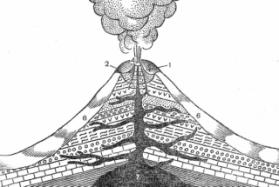 